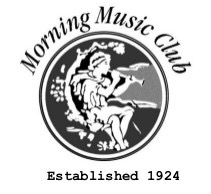  MORNING MUSIC CLUB (MMC)      2023 SCHOLARSHIP AWARDS APPLICATIONELIGIBILITY: Seniors graduating from Rockland County High Schools who will continue music study while attending an accredited college, university or conservatory.  APPLICANTS DO NOT HAVE TO MAJOR IN MUSICREQUIREMENTS:Applications must be Typed or Clearly Printed and returned to the Scholarship Chair postmarked or emailed no later than Friday, February 24, 2023.Applicants must be available for an audition on March 8, 2023 (snow date March 15) at the ROCKLAND CONSERVATORY OF MUSIC, 45 South Main St., Pearl River, NY 10965.Applicants should have their own accompanist.  If a personal accompanist is unavailable please notify the Chair who will obtain one for a modest fee. Advance notice is necessary.Applicants may audition in one category only.Applications must be endorsed by a High School Music Director, Guidance Counselor or Principal.The award winners (First Place $2,500, Second Place $2,000, Third Place $1,500) are expected to present a recital open to the public on Saturday May 20, 2023 at 3:00 pm at the United Methodist Church, 76 Congers Rd, New City, NY 10956.NAME: _______________________________________________________________ADDRESS:____________________________________________________________CELL PHONE:_______________________E-MAIL:____________________________HIGH SCHOOL:_________________________________________________________CATEGORY: (Instrument/Vocal)____________________________________________ACCOMPANIST NAME:____________________________________________________ACCOMPANIST CELL PHONE:__________________E-MAIL:______________________COLLEGES APPLIED TO:	1._______________________ACCEPTED?_____________				2._______________________ACCEPTED?_____________				3._______________________ACCEPTED?_____________RECOMMENDED BY: (School Official Name)___________________________________PRINT YOUR NAME:_____________________________________________________APPLICANT’S SIGNATURE:________________________________________________
Submit a short bio of your musical accomplishments, activities and awards as relevant.  Mail or email the application to: Michael Hull, MMC Scholarship Chair, 6 Fairmont Ave, Pearl River, NY 10965 or send by email to Bardonia@aol.com.  Scholarship Applications can also be downloaded from www.MorningMusicOfRockland.org